	                   Východočeské soutěže                            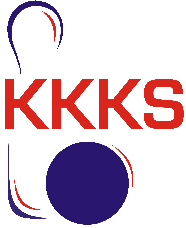 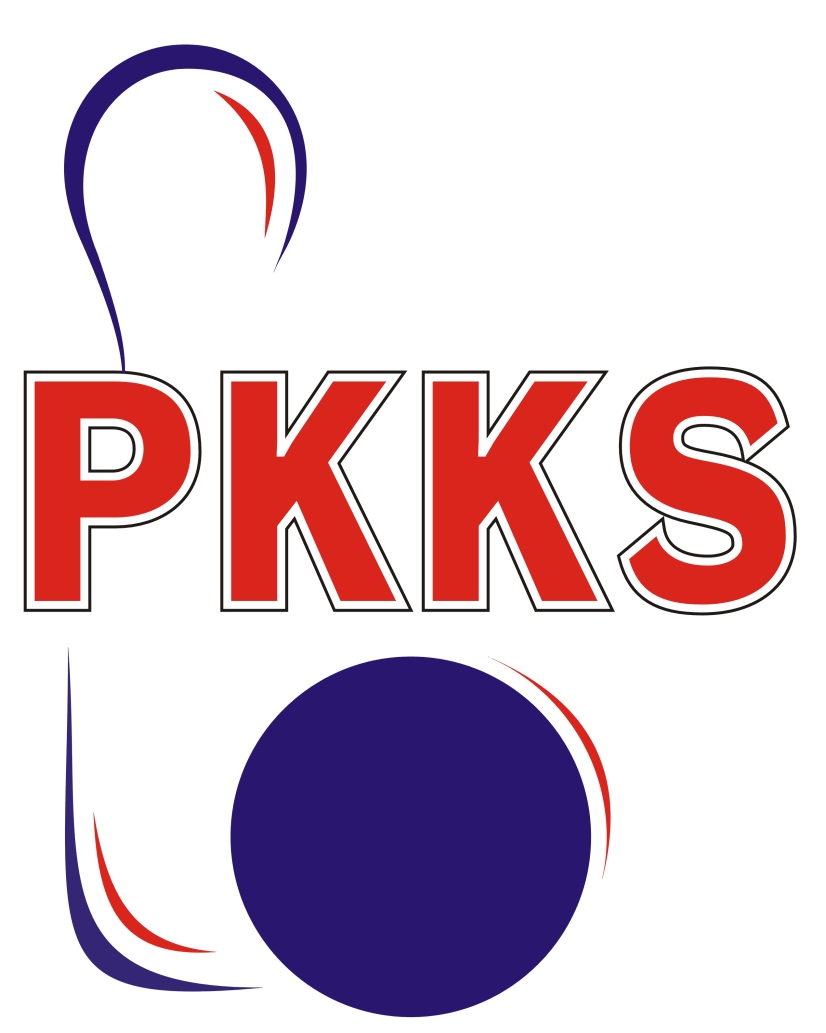                                                                   skupina B                                           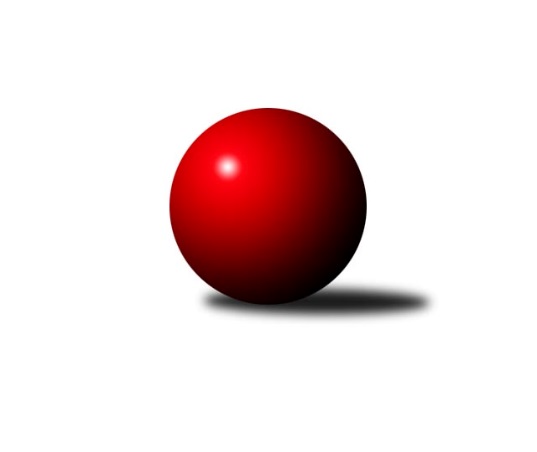 Č.15Ročník 2023/2024	23.2.2024Nejlepšího výkonu v tomto kole: 1747 dosáhlo družstvo: SKK Hořice CVýchodočeská soutěž skupina B 2023/2024Výsledky 15. kolaSouhrnný přehled výsledků:TJ Nová Paka D	- KK Zalabák Smiřice C	8:4	1594:1534		22.2.TJ Jilemnice A	- HC Březovice A	10:2	1598:1436		23.2.SKK Hořice C	- SKPK DONAP H. Králové C	10:2	1747:1682		23.2.SKPK DONAP H. Králové B	- SKK Jičín C	8:4	1731:1707		23.2.TJ Tesla Pardubice C	- TJ Nová Paka C	6:6	1604:1589		23.2.Tabulka družstev:	1.	TJ Jilemnice A	15	12	0	3	124 : 56 	 1633	24	2.	SKK Hořice C	14	10	0	4	111 : 57 	 1628	20	3.	SKK Jičín C	15	10	0	5	115 : 65 	 1629	20	4.	SKPK DONAP H. Králové C	15	8	0	7	100 : 80 	 1587	16	5.	HC Březovice A	14	8	0	6	93 : 75 	 1561	16	6.	SKPK DONAP H. Králové B	15	7	0	8	88 : 92 	 1554	14	7.	TJ Tesla Pardubice C	15	6	1	8	72 : 108 	 1495	13	8.	TJ Nová Paka D	15	6	0	9	76 : 104 	 1525	12	9.	TJ Nová Paka C	14	3	1	10	46 : 122 	 1482	7	10.	KK Zalabák Smiřice C	14	2	0	12	51 : 117 	 1520	4Podrobné výsledky kola:	 TJ Nová Paka D	1594	8:4	1534	KK Zalabák Smiřice C	Vít Havlín	 	 220 	 209 		429 	 2:0 	 328 	 	159 	 169		Aleš Kovář	Marcela Křížková	 	 168 	 165 		333 	 0:2 	 410 	 	203 	 207		Jaroslav Hažva	Jana Vydrová	 	 191 	 202 		393 	 0:2 	 436 	 	219 	 217		Luděk Sukup	Miloš Fajfer	 	 223 	 216 		439 	 2:0 	 360 	 	185 	 175		Milan Seidlrozhodčí: Jaroslav WeihrauchNejlepší výkon utkání: 439 - Miloš Fajfer	 TJ Jilemnice A	1598	10:2	1436	HC Březovice A	Pavel Müller	 	 185 	 222 		407 	 2:0 	 318 	 	156 	 162		Miloš Čížek	Lukáš Sýs	 	 197 	 159 		356 	 2:0 	 346 	 	180 	 166		Vratislav Fikar	František Zuzánek *1	 	 182 	 191 		373 	 0:2 	 385 	 	182 	 203		Jiří Hakl	Petr Čermák	 	 236 	 226 		462 	 2:0 	 387 	 	193 	 194		Petr Slavíkrozhodčí: Josef Králstřídání: *1 od 51. hodu Jan NovotnýNejlepší výkon utkání: 462 - Petr Čermák	 SKK Hořice C	1747	10:2	1682	SKPK DONAP H. Králové C	Vít Černý	 	 208 	 236 		444 	 2:0 	 408 	 	197 	 211		Roman Klíma	Ondřej Košťál	 	 240 	 244 		484 	 2:0 	 387 	 	218 	 169		Nikola Voglová	Adéla Fikarová	 	 170 	 206 		376 	 0:2 	 462 	 	240 	 222		Denis Džbánek	Ondřej Duchoň	 	 238 	 205 		443 	 2:0 	 425 	 	227 	 198		Jonáš Bezdíčekrozhodčí: Vojtěch TulkaNejlepší výkon utkání: 484 - Ondřej Košťál	 SKPK DONAP H. Králové B	1731	8:4	1707	SKK Jičín C	Josef Pardubský	 	 232 	 193 		425 	 0:2 	 448 	 	218 	 230		Alena Šedivá	Irena Šrajerová	 	 225 	 214 		439 	 2:0 	 427 	 	194 	 233		Vladimír Řeháček	Jiří Prokop	 	 231 	 214 		445 	 2:0 	 393 	 	187 	 206		Zbyněk Hercík	Jaroslav Gütler	 	 217 	 205 		422 	 0:2 	 439 	 	239 	 200		Jiří Čapekrozhodčí: Jiří ProkopNejlepší výkon utkání: 448 - Alena Šedivá	 TJ Tesla Pardubice C	1604	6:6	1589	TJ Nová Paka C	Nikola Maixnerová	 	 205 	 187 		392 	 0:2 	 415 	 	210 	 205		Josef Antoš	Patricie Hubáčková	 	 206 	 200 		406 	 0:2 	 407 	 	208 	 199		Daniel Válek	Marek Crlík	 	 201 	 201 		402 	 0:2 	 417 	 	204 	 213		Eva Šurdová	Oldřich Hubáček	 	 213 	 191 		404 	 2:0 	 350 	 	182 	 168		Jan Soviarrozhodčí: Marek CrlíkNejlepší výkon utkání: 417 - Eva ŠurdováPořadí jednotlivců:	jméno hráče	družstvo	celkem	plné	dorážka	chyby	poměr kuž.	Maximum	1.	Ondřej Černý 	SKK Hořice C	454.08	313.0	141.0	4.3	4/5	(485)	2.	Denis Džbánek 	SKPK DONAP H. Králové C	448.29	300.0	148.3	4.2	7/8	(495)	3.	Petr Čermák 	TJ Jilemnice A	438.43	301.2	137.2	5.7	6/8	(486)	4.	Alena Šedivá 	SKK Jičín C	427.77	299.6	128.2	8.0	7/7	(477)	5.	Luděk Sukup 	KK Zalabák Smiřice C	427.39	299.6	127.8	8.9	7/7	(487)	6.	Jaroslav Hažva 	KK Zalabák Smiřice C	423.64	294.5	129.2	6.5	7/7	(470)	7.	Lukáš Sýs 	TJ Jilemnice A	414.86	287.9	127.0	9.6	7/8	(447)	8.	Jaroslav Gütler 	SKPK DONAP H. Králové B	413.44	284.1	129.3	7.9	7/7	(472)	9.	Vít Havlín 	TJ Nová Paka D	413.44	290.0	123.5	11.0	6/6	(448)	10.	Jonáš Bezdíček 	SKPK DONAP H. Králové C	412.67	287.0	125.7	7.4	6/8	(451)	11.	Jiří Hakl 	HC Březovice A	412.60	293.1	119.5	8.1	8/8	(473)	12.	Ondřej Duchoň 	SKK Hořice C	408.06	284.4	123.7	8.5	5/5	(467)	13.	Vladimír Řeháček 	SKK Jičín C	407.42	293.1	114.3	13.3	6/7	(471)	14.	Jiří Čapek 	SKK Jičín C	406.52	298.1	108.4	10.7	7/7	(483)	15.	Miloš Fajfer 	TJ Nová Paka D	406.43	289.0	117.4	9.3	4/6	(439)	16.	Zbyněk Hercík 	SKK Jičín C	404.20	286.4	117.8	11.8	5/7	(463)	17.	Vít Černý 	SKK Hořice C	404.05	284.9	119.2	9.8	5/5	(482)	18.	Pavel Müller 	TJ Jilemnice A	404.00	286.8	117.2	10.8	8/8	(440)	19.	Kamil Dvořák 	TJ Tesla Pardubice C	402.71	278.8	123.9	9.6	6/7	(449)	20.	Vratislav Fikar 	HC Březovice A	401.39	285.1	116.3	9.6	6/8	(462)	21.	Josef Pardubský 	SKPK DONAP H. Králové B	399.92	287.5	112.5	11.4	7/7	(464)	22.	Oldřich Hubáček 	TJ Tesla Pardubice C	389.00	273.9	115.1	9.4	6/7	(420)	23.	Roman Klíma 	SKPK DONAP H. Králové C	388.60	275.5	113.1	9.7	6/8	(461)	24.	Irena Šrajerová 	SKPK DONAP H. Králové B	388.00	275.7	112.4	12.8	5/7	(439)	25.	Petr Slavík 	HC Březovice A	387.14	276.2	110.9	12.3	7/8	(415)	26.	Marek Crlík 	TJ Tesla Pardubice C	385.39	272.9	112.5	10.8	6/7	(432)	27.	Eva Šurdová 	TJ Nová Paka C	385.25	274.2	111.0	12.2	5/6	(440)	28.	Pavel Beyr 	TJ Nová Paka C	384.03	273.6	110.5	10.3	5/6	(433)	29.	Jana Vydrová 	TJ Nová Paka D	381.76	280.0	101.8	13.2	5/6	(409)	30.	Miloš Čížek 	HC Březovice A	371.77	276.8	94.9	13.7	8/8	(395)	31.	František Čermák 	SKK Jičín C	371.60	264.2	107.4	12.8	5/7	(390)	32.	Martin Křížek 	TJ Nová Paka D	353.07	262.0	91.0	18.3	5/6	(392)	33.	Nikola Voglová 	SKPK DONAP H. Králové C	351.68	257.4	94.3	18.0	7/8	(389)	34.	Milan Seidl 	KK Zalabák Smiřice C	349.93	256.4	93.5	16.3	7/7	(389)	35.	Marcela Křížková 	TJ Nová Paka D	349.25	246.1	103.1	16.3	4/6	(374)	36.	Jan Soviar 	TJ Nová Paka C	342.19	249.6	92.6	17.4	6/6	(399)	37.	Vít Musil 	TJ Tesla Pardubice C	330.75	240.5	90.3	16.5	6/7	(406)	38.	Lucie Tomčo 	TJ Nová Paka C	322.80	238.6	84.2	18.1	5/6	(369)		Jaroslav Weihrauch 	TJ Nová Paka D	432.00	284.0	148.0	10.0	1/6	(432)		Monika Nováková 	TJ Tesla Pardubice C	419.90	295.3	124.6	7.3	2/7	(431)		Marek Zívr 	TJ Jilemnice A	417.35	285.4	132.0	6.0	5/8	(439)		Jakub Soviar 	TJ Nová Paka C	417.17	291.3	125.8	7.0	2/6	(435)		Ondřej Košťál 	SKK Hořice C	416.83	291.4	125.5	9.8	3/5	(484)		Daniel Válek 	TJ Nová Paka C	412.89	284.6	128.3	9.1	3/6	(442)		František Zuzánek 	TJ Jilemnice A	408.25	289.5	118.8	10.5	2/8	(414)		František Beránek 	SKPK DONAP H. Králové B	393.75	274.8	119.0	12.8	2/7	(400)		Josef Antoš 	TJ Nová Paka C	393.50	287.0	106.5	9.5	2/6	(415)		Jiří Prokop 	SKPK DONAP H. Králové B	392.94	285.8	107.1	14.0	4/7	(468)		Josef Novák 	SKK Jičín C	392.00	267.0	125.0	11.0	1/7	(392)		Nikola Maixnerová 	TJ Tesla Pardubice C	392.00	270.0	122.0	10.0	1/7	(392)		Petr Vokáč 	SKK Hořice C	383.00	285.0	98.0	14.5	2/5	(390)		Květoslava Milotová 	TJ Jilemnice A	378.50	266.8	111.8	12.0	4/8	(440)		Lukáš Doubek 	TJ Tesla Pardubice C	376.92	261.2	115.8	12.8	3/7	(411)		Bohuslav Trejtnar 	SKPK DONAP H. Králové C	376.45	267.4	109.1	12.9	5/8	(435)		Patricie Hubáčková 	TJ Tesla Pardubice C	376.00	263.5	112.5	12.0	2/7	(429)		Jaroslav Fišera 	TJ Jilemnice A	365.00	285.0	80.0	18.0	1/8	(365)		Vít Paliarik 	KK Zalabák Smiřice C	364.00	256.0	108.0	15.8	2/7	(385)		Ilona Bezdíčková 	SKPK DONAP H. Králové C	364.00	260.0	104.0	12.0	1/8	(364)		Aleš Kovář 	KK Zalabák Smiřice C	363.31	262.1	101.3	14.5	4/7	(436)		Adéla Fikarová 	SKK Hořice C	361.93	269.9	92.0	15.6	3/5	(433)		Jaromír Písecký 	HC Březovice A	360.75	265.3	95.5	15.0	4/8	(375)		Miroslav Špicar 	TJ Nová Paka D	344.00	257.5	86.5	19.0	2/6	(371)		Jiří Machač 	SKPK DONAP H. Králové B	341.81	251.0	90.8	16.5	4/7	(391)		Alena Prokopová 	SKPK DONAP H. Králové B	332.00	247.0	85.0	17.0	1/7	(332)		Václav Prokop 	KK Zalabák Smiřice C	312.00	219.0	93.0	19.0	1/7	(312)		Milena Seidlová 	KK Zalabák Smiřice C	307.69	227.9	79.8	23.6	4/7	(323)		Jana Braunová 	TJ Jilemnice A	287.00	227.0	60.0	25.0	1/8	(287)Sportovně technické informace:Starty náhradníků:registrační číslo	jméno a příjmení 	datum startu 	družstvo	číslo startu
Hráči dopsaní na soupisku:registrační číslo	jméno a příjmení 	datum startu 	družstvo	27377	Nikola Maixnerová	23.02.2024	TJ Tesla Pardubice C	19033	Jan Novotný	23.02.2024	TJ Jilemnice A	Program dalšího kola:16. kolo26.2.2024	po	17:00	KK Zalabák Smiřice C - TJ Nová Paka C (dohrávka z 14. kola)	28.2.2024	st	17:00	SKPK DONAP H. Králové C - TJ Jilemnice A	28.2.2024	st	17:00	KK Zalabák Smiřice C - TJ Tesla Pardubice C	29.2.2024	čt	18:00	TJ Nová Paka C - SKPK DONAP H. Králové B	29.2.2024	čt	19:30	SKK Jičín C - SKK Hořice C	1.3.2024	pá	17:00	HC Březovice A - TJ Nová Paka D	Nejlepší šestka kola - absolutněNejlepší šestka kola - absolutněNejlepší šestka kola - absolutněNejlepší šestka kola - absolutněNejlepší šestka kola - dle průměru kuželenNejlepší šestka kola - dle průměru kuželenNejlepší šestka kola - dle průměru kuželenNejlepší šestka kola - dle průměru kuželenNejlepší šestka kola - dle průměru kuželenPočetJménoNázev týmuVýkonPočetJménoNázev týmuPrůměr (%)Výkon3xOndřej KošťálHořice C4845xPetr ČermákJilemnice 124.134624xPetr ČermákJilemnice 4624xMiloš FajferN. Paka D116.6643911xDenis DžbánekHradec Králové C4625xLuděk SukupSmiřice C115.864368xAlena ŠediváJičín C4482xOndřej KošťálHořice C114.444843xJiří ProkopHradec Králové B4454xVít HavlínN. Paka D1144295xVít ČernýHořice C4446xPavel MüllerJilemnice 109.35407